	Regional Plan Implementation/Slingshot 4.0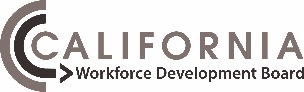 EVALUATION APPLICATIONExhibit D: Project NarrativeOrganization (Applicant) NameEnter Organization (Applicant) NameProject NameEnter Project NamePROJECT NARRATIVE AND PROJECT TEAMSection 1Evaluation Project NarrativeDescribe the organization’s experience evaluating workforce systems and/or regional initiatives.Describe the research design and suggested methodology that will be employed for this particular initiative.Provide an explanation of how the research design and qualitative methodology will address the innovative nature of the initiative.Provide an outline of the project and the project objectives as it pertains to the suggested design and methodology, including: assurances and/or self-identified outcomes, participant confidentiality, projected timeline, monthly and quarterly deliverables, interim written work, and final products.Include a brief overview of how the organization will coordinate with the TA Provider to assist each RPU in developing benchmarks and tracking systems for the Regional Indicators of Coordination and Alignment each RPU identifies to focus on for RPI 4.0.Has Exhibit I Work Plan been completed and aligns with the Project Narrative?Section 2Evaluation Project TeamIdentify the individual(s) and organizational affiliation(s) represented as the Evaluation team and his/her experience and qualifications in regards to:Comprehensive understanding of the workforce system, publicly funded innovation initiatives, and public policy; Skill set of working with both public and private stakeholders;Working with the broader workforce system including local boards, CBO’s, training providers, and workforce intermediaries as well if any members have a background in social justice advocacy; and Evaluation of program management.Include physical copies or accessible URL links to pertinent accredited and published applied qualitative research.  Provide a list of attachments being included or include URLs here.